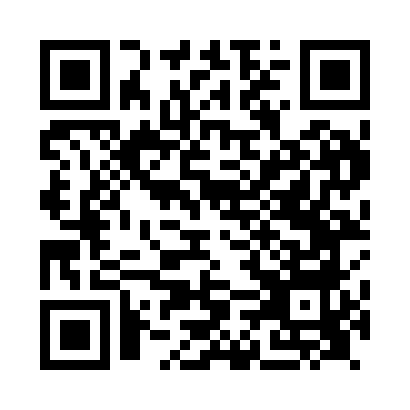 Prayer times for Glyncorrwg, Neath Port Talbot, UKMon 1 Jul 2024 - Wed 31 Jul 2024High Latitude Method: Angle Based RulePrayer Calculation Method: Islamic Society of North AmericaAsar Calculation Method: HanafiPrayer times provided by https://www.salahtimes.comDateDayFajrSunriseDhuhrAsrMaghribIsha1Mon3:105:011:196:559:3611:272Tue3:105:021:196:559:3511:273Wed3:115:031:196:559:3511:274Thu3:115:031:196:559:3411:275Fri3:125:041:196:549:3411:266Sat3:125:051:196:549:3311:267Sun3:135:061:206:549:3311:268Mon3:135:071:206:549:3211:269Tue3:145:081:206:539:3111:2510Wed3:145:091:206:539:3011:2511Thu3:155:101:206:539:3011:2512Fri3:165:111:206:529:2911:2413Sat3:165:121:206:529:2811:2414Sun3:175:141:206:519:2711:2415Mon3:185:151:216:519:2611:2316Tue3:185:161:216:509:2511:2317Wed3:195:171:216:509:2411:2218Thu3:205:191:216:499:2311:2219Fri3:205:201:216:489:2111:2120Sat3:215:211:216:489:2011:2021Sun3:225:221:216:479:1911:2022Mon3:225:241:216:469:1811:1923Tue3:235:251:216:469:1611:1824Wed3:245:271:216:459:1511:1825Thu3:245:281:216:449:1311:1726Fri3:255:291:216:439:1211:1627Sat3:265:311:216:429:1011:1628Sun3:275:321:216:419:0911:1529Mon3:275:341:216:419:0711:1430Tue3:285:351:216:409:0611:1331Wed3:295:371:216:399:0411:12